Chairs of the Banking & Securities Working Group discuss financial services opening-up in China with the Austrian National Bank.Attendees:SummaryThe National Chair and Vice Chair of the Banking & Securities Working Group, Mr Peter Ling-Vannerus, and Mr Joakim Hedhill met with Ms Isabella Lindner, Chief Representative of the Oesterreichische Nationalbank at the Permanent Representation of Austria to the EU. Both parties discussed the reforms China is undergoing with special focus on the financial services sector.  During the meeting, the chairs made reference to the recent announcement by PBOC Governor Yi Gang and the expectations that foreign financial services have regarding the opening-up process. 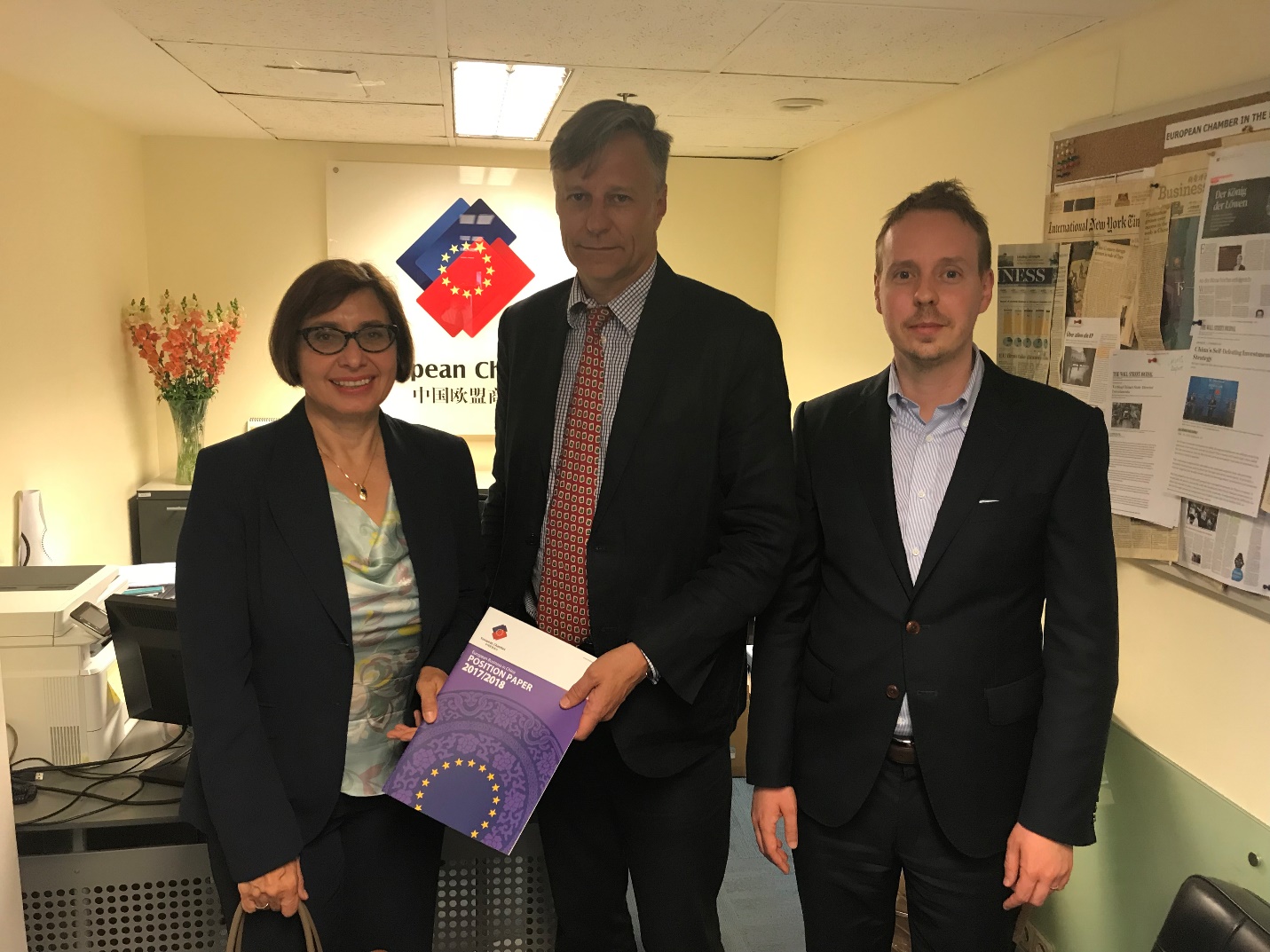 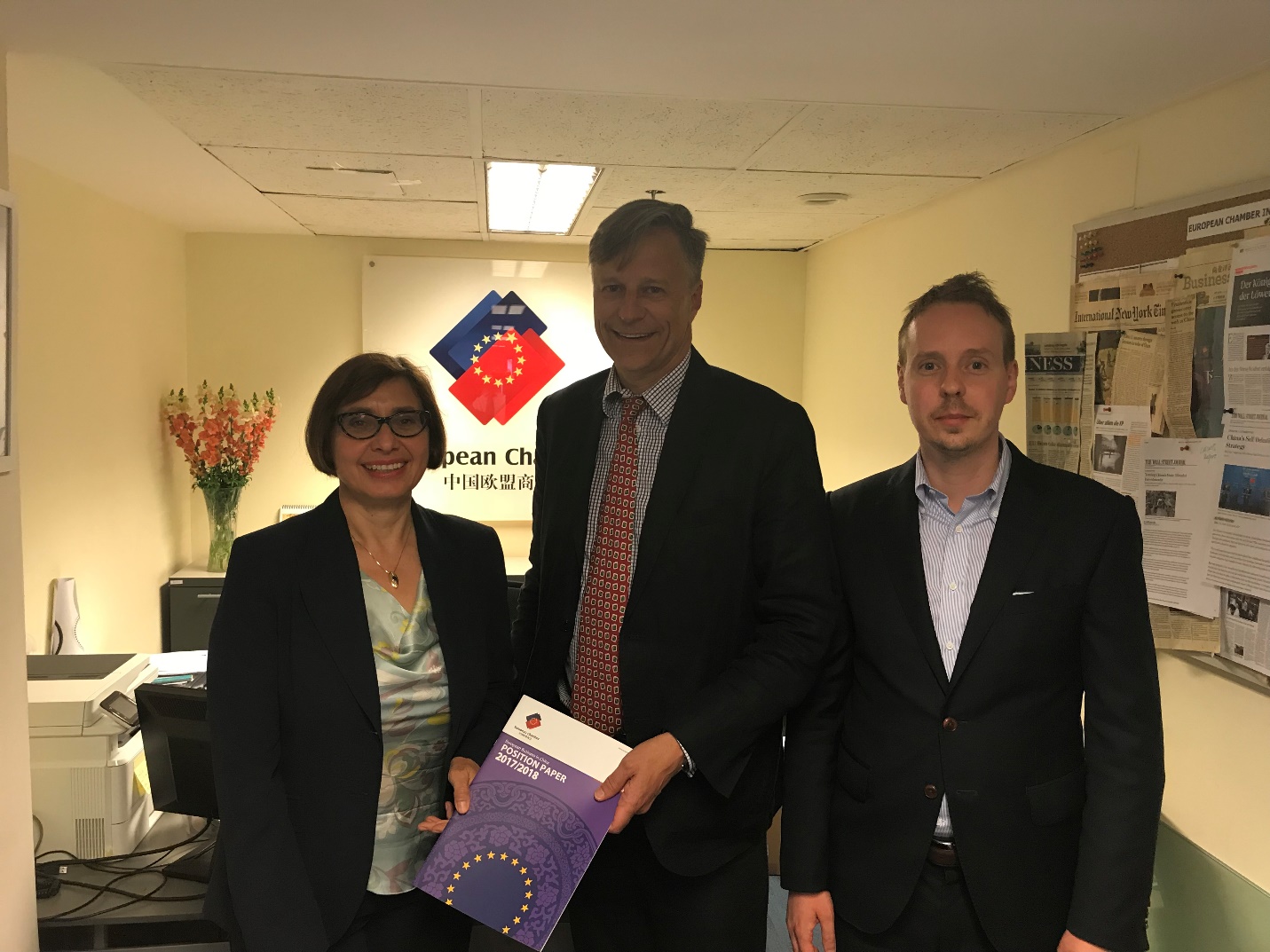 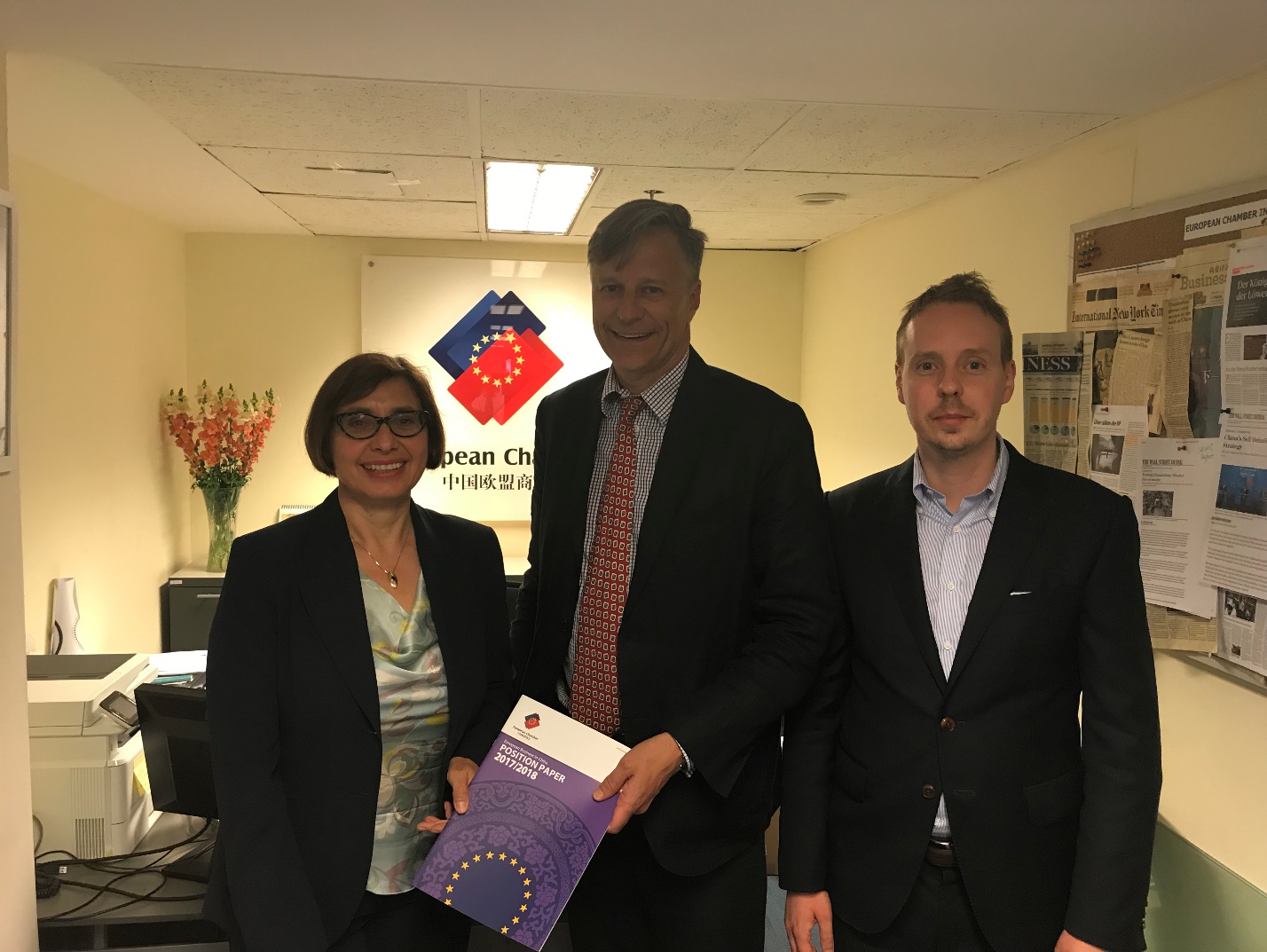 Date & Place:10th May, 2018, European ChamberCounterpartsEuropean ChamberIsabella Lindner, Chief Representative Austrian National Bank at the Permanent Representation of Austria to the EURegina Figl, Deputy Head of Mission, Embassy of Austria to ChinaPeter Ling-Vannerus, National Chair Banking & Securities Working GroupJoakim Hedhill, National Vice Chair Banking & Securities Working GroupXavier Sans Powell, Director of Government Affairs (European Affairs) and EU SME Centre’s Senior Policy & Advocacy Manager